В соответствии с Федеральным законом от 06.10.2003 г. № 131-ФЗ «Об общих принципах организации местного самоуправления в Российской Федерации», Уставом муниципального образования Загривское сельское поселение  Сланцевского муниципального района Ленинградской области, решением совета депутатов от 20.03.2006 № 60-сд «О порядке организации и проведения публичных слушаний в Загривском сельском поселении Сланцевского   муниципального района Ленинградской области», письма главы администрации Сланцевского муниципального района от 14.06.2021 года о назначении публичных слушаний:1. Назначить публичные слушания (общественные обсуждения) по проекту Программы комплексного развития транспортной инфраструктуры Загривского сельского поселения Сланцевского муниципального района Ленинградской области (далее – Проект).2. Установить срок проведения публичных слушаний с 16.06.2021 по 15.07.2021 г. 3. Создать комиссию по подготовке, организации и проведению публичных слушаний (общественных обсуждений) по проекту   Программы комплексного развития транспортной инфраструктуры Загривского сельского поселения Сланцевского муниципального района Ленинградской области (далее – комиссия по подготовке, организации и проведению публичных слушаний) в составе согласно приложению.4. Собрание участников публичных слушаний провести 16 июля 2021 года в 15.00 в деревне Загривье по адресу: Ленинградская область, Сланцевский район, деревня Загривье, д.11, Загривский сельский Дом культуры.  5. Комиссии по подготовке, организации и проведению публичных слушаний (общественных обсуждений)  :5.1. Обеспечить подготовку, организацию и проведение публичных слушаний в порядке, установленном Уставом муниципального образования,   Положением о порядке организации и проведения публичных слушаний в соответствии с требованиями Федерального законодательства Российской Федерации.5.2. Подготовить и опубликовать оповещение о начале публичных слушаний в официальном приложении к газете «Знамя труда».   5.3. Подготовить и оформить протокол публичных слушаний.  5.5. Заключение о результатах публичных слушаний опубликовать в официальном приложении к газете «Знамя труда»  и разместить на официальном сайте Загривского сельского поселения Сланцевского муниципального района Ленинградской области: http://www.загривское.рф/ в сети интернет.  6. Замечания и предложения по вынесенному на публичные слушания Проекту могут быть представлены заинтересованными лицами в комиссию по подготовке, организации и проведению публичных слушаний в письменной форме по адресу: Ленинградская область, Сланцевский район, деревня Загривье, д.1 в срок с момента официального опубликования по 15.07.2021 года.8. Опубликовать настоящее постановление в официальном приложении к газете «Знамя труда».   Глава муниципального образования                                       М.В. ЛонготкинаПриложениек постановлению главы муниципального образования Загривское сельское поселениеот 15.06.2021 № 02-пСостав комиссиипо подготовке, организации и проведению публичных слушаний (общественных обсуждений) по проекту  Программы комплексного развития транспортной инфраструктуры Загривского сельского поселения Сланцевского муниципального района Ленинградской областиПредседатель комиссии:Лонготкина М.В. – глава муниципального образования Загривское сельское поселение Сланцевского муниципального района Ленинградской областиЧлены комиссии:Калинин С.В. – глава администрации Загривского сельского поселения Сланцевского муниципального района ленинградской области;Авдошова С.А. – заместитель главы администрации Загривского сельского поселения Сланцевского муниципального района ленинградской области;Павлов В.А. - депутат совета депутатов муниципального образования Загривское  сельское поселение Сланцевского муниципального района Ленинградской области;  Секретарь комиссии: Шахова Л.В. – ведущий специалист администрации Загривского сельского поселения Сланцевского муниципального района Ленинградской области.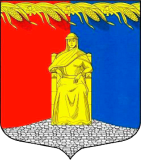 Глава муниципального образования Загривское сельское поселениеСланцевского муниципального района Ленинградской областиПОСТАНОВЛЕНИЕГлава муниципального образования Загривское сельское поселениеСланцевского муниципального района Ленинградской областиПОСТАНОВЛЕНИЕГлава муниципального образования Загривское сельское поселениеСланцевского муниципального района Ленинградской областиПОСТАНОВЛЕНИЕГлава муниципального образования Загривское сельское поселениеСланцевского муниципального района Ленинградской областиПОСТАНОВЛЕНИЕ15.06.2021№02-пО назначении публичных слушаний (общественных обсуждений)  по проекту Программы комплексного развития транспортной инфраструктуры Загривского сельского поселения Сланцевского муниципального района Ленинградской области